ОТЗЫВ РУКОВОДИТЕЛЯ ВЫПУСКНОЙ КВАЛИФИКАЦИОННОЙ РАБОТЫТема выпускной квалификационной работы   Влияние техногенеза на изменение радиационного фонаАвтор (ФИО)                 Биричева Ксения ВасильевнаОсновная образовательная программа «Экология и рациональное природопользование»ИНоЗ СПбГУУровень образования       Бакалавриат    Руководитель:  проф., д.ф.-м.н. Белозерский Геннадий Николаевич, проф. каф. геоэкологии и природопользования СПбГУОЦЕНКА СООТВЕТСТВИЯ ТРЕБОВАНИЯМ ПОДГОТОВЛЕННОСТИ АВТОРАВЫПУСКНОЙ КВАЛИФИКАЦИОННОЙ РАБОТЫОтмеченные достоинства работы: Выпускная квалификационная работа Биричевой К.В. посвящена решению одной из актуальных проблем современной экологии: оценке изменений естественного радиационного фона, вызываемых техногенезом, включающим в себя ежегодные перемещения огромных масс вещества из недр Земли на ее поверхность и перемещением этих веществ из одних областей планеты в другие. Эта проблема была обозначена еще в конце 19 столетия, но сложность ее и недостаточное количество экспериментальных исследований и оценок не позволяли эффективно заняться анализом ее влияния на окружающую среду.Накопленный за последние десятилетия объем данных действительно велик. Это сделало возможным начать анализ изменений химического состава ОС под влиянием перемещений веществ, индуцированных техногенезом.  Полученные в рамках данной ВКР результаты чрезвычайно интересны и актуальны. Отмеченные недостатки работы: Сколько-нибудь существенных недостатков в работе нет.Заключение руководителя:  Биричева Ксения Васильевна проявил себя как студент, способный успешно заниматься и решать сложную, комплексную, междисциплинарную задачу в области геоэкологии, радиоэкологии и природопользования. Ее работа и инициативность заслуживают похвал. Работа написана хорошим языком и может быть высоко оцененной.Руководитель                                                            «Белозерский Г.Н.»            17 мая 2022 г.  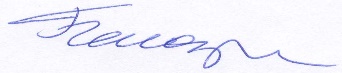 Требования к профессиональной подготовкеТребования к профессиональной подготовкеСоответствуютВ основном соответствуютВ основном соответствуютНе соответствуютНе соответствуютуметь корректно формулировать и ставить задачи проблемы) своей деятельности при выполнении ВКР, анализировать, диагностировать причины появления проблем, определять их актуальностьуметь корректно формулировать и ставить задачи проблемы) своей деятельности при выполнении ВКР, анализировать, диагностировать причины появления проблем, определять их актуальность+устанавливать приоритеты и методы решения поставленных задач (проблем);устанавливать приоритеты и методы решения поставленных задач (проблем);+уметь использовать, обрабатывать и анализировать современную научную, статистическую, аналитическую информациюуметь использовать, обрабатывать и анализировать современную научную, статистическую, аналитическую информацию++владеть современными методами анализа и интерпретации полученной информации, оценивать их возможности при решении поставленных задач (проблем)владеть современными методами анализа и интерпретации полученной информации, оценивать их возможности при решении поставленных задач (проблем)+уметь рационально планировать время выполнения работы, определять грамотную последовательность и объем операций и решений при выполнении поставленной задачиуметь рационально планировать время выполнения работы, определять грамотную последовательность и объем операций и решений при выполнении поставленной задачи++уметь объективно оценивать полученные результаты расчетов и вычисленийуметь объективно оценивать полученные результаты расчетов и вычислений++уметь анализировать полученные результаты интерпретации географических и геоэкологических данныхуметь анализировать полученные результаты интерпретации географических и геоэкологических данных+знать и применять методы системного анализазнать и применять методы системного анализа+уметь осуществлять междисциплинарные исследованияуметь осуществлять междисциплинарные исследованияуметь делать самостоятельные обоснованные и достоверные выводы из проделанной работыуметь делать самостоятельные обоснованные и достоверные выводы из проделанной работы++уметь пользоваться научной литературой профессиональной направленности++уметь применять современные графические, картографические, компьютерные и мультимедийные технологии в исследовании+уметь использовать картографические методы с применением ГИС++